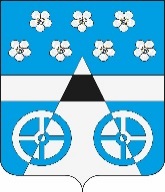 Российская ФедерацияСамарская областьмуниципальный район ВолжскийСОБРАНИЕ ПРЕДСТАВИТЕЛЕЙ СЕЛЬСКОГО ПОСЕЛЕНИЯ Лопатиночетвертого созываРЕШЕНИЕот 26 декабря 2023 года               № 145			с. ЛопатиноО внесении изменений в Правила благоустройства территории сельскогопоселения Лопатино муниципального района ВолжскийСамарской областиВ целях учета Методических рекомендаций по разработке норм и правил по благоустройству территорий муниципальных образований, утвержденных приказом Министерства строительства и жилищно-коммунального хозяйства от 29.12.2021 года № 1042/пр, в соответствии с Постановлением Правительства Российской Федерации от 25.12.2021 года   № 2490 «Об утверждении исчерпывающего перечня документов, сведений, материалов, согласований, предусмотренных нормативными правовыми актами Российской Федерации и необходимых для выполнения предусмотренных частями 3 - 7 статьи 5-2 Градостроительного кодекса Российской Федерации мероприятий при реализации проекта по строительству объекта капитального строительства, и признании утратившими силу некоторых актов и отдельных положений некоторых актов Правительства Российской Федерации», приказом Министерства строительства Самарской области от 09.12.2022 № 130-п «О признании утратившими силу отдельных приказов министерства строительства Самарской области», руководствуясь Уставом сельского поселения Лопатино муниципального района Волжский Самарской области, Собрание представителей сельского поселения Лопатино муниципального района Волжский Самарской области,РЕШИЛО: 1.Внести следующие изменения в Правила благоустройства территории сельского поселения Лопатино муниципального района Волжский Самарской области, утвержденные Решением Собрания представителей сельского поселения Лопатино муниципального района Волжский Самарской области от 30.11.2017 № 94 (далее – Правила):1.1. В разделе 1, пункт 6 Правил расшифровку термина «Прилегающая территория» изложить в следующей редакции: «территория общего пользования, которая прилегает к зданию, строению, сооружению, земельному участку в случае, если такой земельный участок образован, и границы которой определены в соответствии с настоящими Правилами. Данные территории включают в себя тротуары, дворовые территории, зеленые насаждения, газоны и иные объекты благоустройства, но ограничиваются полосой отвода автомобильной дороги, внутриквартальным проездом, границей прилегающей территории другого юридического, физического лица, индивидуального предпринимателя».1.2. Раздел 5 Правил дополнить пунктом 189.1 следующего содержания: «Средства размещения информации, в том числе информационные указатели, реклама и вывески, размещаемые на одной улице, на одном здании, сооружении рекомендуется оформлять в едином концептуальном и стилевом решении и декоративно-художественном дизайнерском стиле для данной улицы, здания, сооружения, в соответствии с положениями дизайн-кода города (при его наличии).1.3. Дополнить Правила пунктами 26.7-26.9. следующего содержания: «26.7. Колористическое решение внешних поверхностей зданий, строений и сооружений необходимо проектировать с учетом концепции общего цветового решения застройки улиц и территорий муниципального образования.26.8. Входные группы зданий жилого и общественного назначения (участки входов в здания) необходимо оборудовать осветительным оборудованием, навесом (козырьком), элементами сопряжения поверхностей, устройствами и приспособлениями для перемещения инвалидов и иных лиц, испытывающих затруднения при самостоятельном передвижении (далее - МГН) (пандусами, перилами и другими устройствами с учетом особенностей и потребностей МГН).26.9. Антенны, дымоходы, наружные кондиционеры, размещаемые на зданиях, расположенных вдоль магистральных улиц населенного пункта, рекомендуется устанавливать со стороны дворовых фасадов».1.4. Пункт 9 Правил дополнить абзацем в следующей редакции: «Своевременно осуществлять проведение всех необходимых агротехнических мероприятий (полив, рыхление, обрезка, сушка, борьба с вредителями и болезнями растений, скашивание травы)».1.5. Дополнить Правила пунктами 47.12. - 47.14. следующего содержания: «47.12. Осуществлять обрезку и вырубку сухостоя и аварийных деревьев, вырезку сухих и поломанных сучьев и вырезку веток, ограничивающих видимость технических средств регулирования дорожного движения;47.13. Производить комплексный уход за газонами, систематический покос газонов и иной травянистой растительности;47.14. Проводить своевременный ремонт ограждений зеленых насаждений».1.6. Дополнить Правила пунктами 193.1 – 193.6 следующего содержания:«193.1. Выдача разрешения на право вырубки зеленых насаждений осуществляется в случаях: 1) выявления нарушения строительных, санитарных и иных норм и правил, вызванных произрастанием зеленых насаждений, в том числе при проведении капитального и текущего ремонта зданий строений сооружений, в случае, если зеленые насаждения мешают проведению работ; 2) проведения санитарных рубок (в том числе удаления аварийных деревьев и кустарников), реконструкции зеленых насаждений и капитального ремонта (реставрации) объектов озеленения (парков, бульваров, скверов, улиц, внутридворовых территорий); 3) проведения капитального или текущего ремонта сетей инженерно- технического обеспечения, в том числе линейных объектов за исключением проведения аварийно-восстановительных работ сетей инженерно-технического обеспечения и сооружений; 4) размещения, установки объектов, не являющихся объектом капитального строительства; 5) проведение инженерно-геологических изысканий; 6) восстановления нормативного светового режима в жилых и нежилых помещениях, затеняемых деревьями; 7) при работах по ремонту и реконструкции в охранной зоне сетей инженерно-технического обеспечения (в том числе сооружений и устройств, обеспечивающих их эксплуатацию), не связанных с расширением существующих сетей, а также при работах по содержанию автомобильных дорог и сетей инженерно-технического обеспечения в их охранных зонах. 193.2. Выдача разрешения на право вырубки зеленых насаждений осуществляется для производства работ на землях или земельных участках, находящихся в государственной или муниципальной собственности, за исключением земельных участков, предоставленных для строительства объектов индивидуального жилищного строительства, а также земельных участков, предоставленных для ведения личного подсобного хозяйства, садоводства, огородничества. 193.3. Вырубка зеленых насаждений без разрешения на территории сельского поселения Лопатино не допускается, за исключением проведения аварийно-восстановительных работ сетей инженерно-технического обеспечения и сооружений.193.4. Получателями разрешения на право вырубки зеленых насаждений (заявителями) являются физические и юридические лица, желающие осуществить снос/вырубку зеленых насаждений. От имени заявителя имеет право выступать лицо, наделенное соответствующими полномочиями, в порядке, установленном законодательством Российской Федерации.193.5. К числу документов, необходимых для принятия решения о предоставлении разрешения на право вырубки зеленых насаждений относятся:1) документ, удостоверяющий личность Заявителя (представителя); 2) документ, подтверждающий полномочия представителя действовать от имени Заявителя;3) дендроплан или схема с описанием места положения дерева (с указанием ближайшего адресного ориентира, а также информации об основаниях для его вырубки); 4) документ с указанием кадастрового номера земельного участка (при наличии) адреса (месторасположения) земельного участка, вида проведения работ, с указанием характеристик зеленых насаждений (породы, высоты, диаметра, и т.д.), подлежащих вырубке (перечетная ведомость зеленых насаждений); 5) заключение о нарушении естественного освещения в жилом или нежилом помещении, выданное организацией, имеющей полномочия на проведение соответствующих измерений и подготовку заключений или предписание надзорных органов; 6) заключение о нарушении строительных, санитарных и иных норм и правил, вызванных произрастанием зеленых насаждений (при выявлении нарушения строительных, санитарных и иных норм и правил, вызванных произрастанием зеленых насаждений), выданное организацией, имеющей полномочия на проведение соответствующих исследований и подготовку заключений или предписание надзорных органов; 7) задание на выполнение инженерных изысканий (в случае проведения инженерно-геологических изысканий).193.6. Порубочные остатки (кряжи, ветви), образовавшиеся в результате проведения работ по валке и обрезке деревьев, корчевке и обрезке кустарников, подлежат вывозу ежедневно после окончания работ.».1.7. В пункте 193, 194 Правил слова: «Порубочного билета» заменить словами: «Разрешение на право вырубки зеленых насаждений».1.8. Дополнить Правила пунктами 194.1.-194.5. следующего содержания: «194.1. Благоустройство, в том числе капитальный ремонт и реконструкцию объектов зеленого хозяйства, а также посадку зеленых насаждений (деревьев, кустарников) на территориях общего пользования разрешается осуществлять только по проектам, согласованным с местной администрацией. На стадии разработки указанных проектов необходимо определить количество деревьев и кустарников, попадающих в зону строительства, определить объемы вырубок и пересадок зеленых насаждений, осуществить расчет компенсационной стоимости данного вида работ, без разработки топографического плана территории, отображающего размещение деревьев и кустарников и полученного в результате геодезической съемки в сопровождении перечетной ведомостью. 194.2. При непосредственной разработке проектной документации на строительство, капитальный ремонт и (или) реконструкцию объектов благоустройства, в том числе объектов озеленения, необходима разработка разработки топографического плана территории, отображающего размещение деревьев и кустарников и полученного в результате геодезической съемки в сопровождении перечетной ведомостью (далее -дендроплан).194.3. Составление дендроплана осуществляется на основании геоподосновы с инвентаризационным планом зеленых насаждений на весь участок, планируемый к благоустройству с выделением зоны работ, нанесением условных обозначений древесных и кустарниковых растений, подлежащих сохранению, вырубке и пересадке.При разработке дендроплана необходимо сохранять нумерацию растений в соответствии с инвентаризационным планом (при наличии такой возможности). При отсутствии возможности сохранять нумерацию растений в соответствии с инвентаризационным планом необходимо представить соответствующее обоснование.194.4. Подсев газонных трав на газонах производится по мере необходимости. Рекомендуется использовать устойчивые к вытаптыванию сорта трав. Полив газонов и цветников рекомендуется производить в утреннее или вечернее время по мере необходимости.194.5. Погибшие и потерявшие декоративный вид цветы в цветниках и вазонах рекомендуется удалять сразу с одновременной подсадкой новых растений либо иным декоративным оформлением».1.9. Раздел 6 Правил дополнить пуктами 192.2. – 192. в следующей редакции: 192.2. Для осуществления земляных работ в целях размещения объектов, не являющихся объектами капитального строительства, а также осуществление земляных работ по благоустройству территории сельского поселения Лопатино необходимо получение разрешения Администрации сельского поселения Лопатино муниципального района Волжский Самарской области. Процедура предоставления разрешения на осуществление земляных работ, указанных в настоящем пункте, осуществляется   в порядке, установленном настоящими Правилами и иными муниципальными правовыми актами и/или правовыми актами Самарской области.192.3.  В целях получения разрешения на производство земляных работ в Администрацию сельского поселения Лопатино направляется заявление и пакет документов, в соответствии с административным регламентом предоставления муниципальной услуги по выдаче разрешения на производство земляных работ, утвержденного нормативным правовым актом органа местного самоуправления.  192.4. К числу документов, необходимых для принятия решения о предоставлении разрешения на осуществлении земляных работ, относятся:Акт, определяющий состояние элементов благоустройства до начала работ и объемы восстановления. Акт должен содержать информацию о количестве, видах и состоянии элементов благоустройства до начала работ, объемах и сроках восстановления благоустройства.Схема благоустройства земельного участка, на котором предполагается осуществление земляных работ, с графиком проведения земельных работ по благоустройству и последующих работ по благоустройству Схема благоустройства земельного участка, должна включать в себя:- графическое изображение существующих элементов благоустройства, расположенных на земельном участке, на котором предполагается осуществить земляные работы, а также на территории, прилегающей к месту производства работ;- дорожные покрытия, покрытия площадок и других объектов благоустройства;- существующие и проектируемые инженерные сети (в случае их наличия в границах благоустройства земельного участка);- существующие, сохраняемые, сносимые (перемещаемые) и проектируемые зеленые насаждения, объекты и элементы благоустройства;- ассортимент и стоимость проектируемого посадочного материала, объемы и стоимость работ по благоустройству и озеленению (возможно представление информации с использованием таблиц).Схема земельного участка (ситуационный план), на котором предполагается осуществление земляных работ, с отметкой о согласовании муниципальными организациями, обслуживающими дорожное покрытие, тротуары, газоны, а также отвечающими за сохранность инженерных коммуникаций;Схема движения транспорта и (или) пешеходов в случае, если земляные работы связаны с вскрытием дорожных покрытий, с отметкой о согласовании ГИБДД муниципального района Волжский Самарской области;Договор со специализированной организацией на восстановление благоустройства.192.5. Места производства земляных работ должны быть ограждены сплошными щитами, имеющими светоотражающее покрытие (ленту), указанием наименования организации, производящей работы, и номера телефона, обозначаться сигнальными огнями, указателями объездов и пешеходных переходов и, при необходимости, обеспечены перекидными мостиками и трапами, шириной не менее 1 м, огражденных с обеих сторон перилами высотой не менее 1,1 м, со сплошной обшивкой внизу на высоту 0,15 м и дополнительной ограждающей планкой на высоте 0,5 м от настила.192.6. При производстве земляных работ необходимо:-  ограждать деревья и кустарники сплошными щитами высотой 2 м, щиты располагать треугольником на расстоянии не менее 0,5 м от ствола дерева, а также устраивать деревянный настил вокруг ограждающего треугольника радиусом 0,5 м, производить охранительную обвязку стволов деревьев и связывание кроны кустарников;- не допускать обнажения и повреждения корневой системы деревьев и кустарников;- не допускать засыпку деревьев и кустарников грунтом и строительным мусором;- срезать растительный грунт на глубину 0,2 - 0,3 м, перемещать для складирования в специально выделенные места для последующего использования на благоустройство территорий, устройство газонов, цветников; при работе с растительным грунтом предохранять его от смешивания с нижележащим нерастительным грунтом, от загрязнения, размыва и выветривания;- деревья и кустарники, пригодные для пересадки, выкапывать и использовать при озеленении данного или другого объекта;- в случае возможного подтопления зеленых насаждений производить устройство дренажа;- при производстве замощений и асфальтировании городских проездов, площадей, придомовых территорий, тротуаров оставлять вокруг дерева свободные пространства (приствольные лунки) диаметром не менее 1,5 м;- складировать строительные материалы на расстоянии не ближе 2,5 м от дерева и 1,5 м от кустарников. Складирование горючих материалов производить не ближе 10 м от деревьев и кустарников;- подъездные пути и места для установки подъемных кранов и другой строительной техники располагать, не допуская уничтожения (повреждения) зеленых насаждений.192.7. Дорожные покрытия, тротуары, газоны и другие разрытые участки должны быть восстановлены в сроки, указанные в разрешении в полном объеме без снижения их качества.192.8. Производство земельных работ вблизи проезжей части дорог или на ней обеспечивать видимость мест проведения работ для водителей и пешеходов, в том числе в темное время суток с помощью сигнальных фонарей, а также должно быть организовано с учетом обеспечения условий безопасного пешеходного и дорожного движения. При производстве работ на тротуарах, пешеходных дорожках должны обеспечиваться удобные и безопасные условия для прохода людей.192.9. Частичное или полное закрытие движения на улицах, тротуарах для производства земляных работ производится решением органа местного самоуправления по согласованию с ГИБДД УМВД.192.10. При выполнении кратковременных работ на дорогах (осмотр и очистка колодцев, ямочный ремонт и уборка проезжей части, ремонт наружного освещения и т.д.), не требующих производства вскрышных работ, требуется согласование только ГИБДД УМВД.192.11 В местах пересечения траншеями тротуаров и пешеходных дорожек должны быть установлены переходные мостики для пешеходов на всю ширину пересекаемой дорожки или тротуара и ограждением с двух сторон на высоту не менее 1 метра.Ответственность за безопасность движения и выполнение установленных требований несет лицо, указанное в разрешении на производство работ в соответствии с законодательством.192.12. Вскрытие асфальтобетонных покрытий производится после прорезки покрытия по границам вскрываемого участка. Запрещается складировать на проезжей части и прилегающей территории разобранное асфальтобетонное покрытие (скол). Последующие земляные работы могут производиться механизированным способом без нарушения слоев грунта и дорожных одежд под сохраняемыми участками дорог, работы производить согласно проекту производства земляных работ. 192.13. Организация, юридическое или физическое лицо, производящее земляные работы, ограждает место проведения работ типовым ограждением по всему периметру раскопа с указанием на ограждении наименования организации, номера телефона и фамилии производителя работ. В месте проведения земляных работ должны быть установлены устройства аварийного освещения, информационные стенды и указатели, обеспечивающие безопасность людей и транспортаВ вечернее и ночное время на ограждениях раскопов, расположенных на проезжей части улиц, площадей, проездов, дополнительно должно быть устроено освещение.При производстве работ на больших по площади земельных участках необходимо предусматривать график выполнения работ для каждого отдельного участка. Работы на последующих участках выполняются после завершения работ на предыдущих, включая благоустройство и уборку территории.192.14. Засыпка траншей и котлованов производится слоями, толщиной не более 0,2 метра, с тщательным уплотнением каждого слоя; в зимнее время засыпка производится песком и талым грунтом с коэффициентом уплотнения не менее 1,0 метра по всей глубине.Заполнение траншей на проезжей части производится послойно с уплотнением слоев ручными или механизированными трамбовками и с поливкой водой в теплое время года.192.15. Организация, производящая земляные работы, обязана восстановить нарушенные газоны, зеленые насаждения, бортовой камень и асфальтобетонное покрытие в месте раскопа качественно и на всю ширину проезжей части или тротуара в месте раскопа.При пересечении улицы траншеями асфальтобетонное покрытие на проезжей части восстанавливается картами - не менее пяти метров в каждую сторону от траншеи, а на тротуаре - не менее трех метров, обеспечив при этом высоту бортового камня на дороге не менее 15 сантиметров, а тротуарного - на уровне асфальта.192.16. Восстановление асфальтобетонного покрытия производится сразу же после окончания работ и засыпки траншей, если глубина раскопок не превышает одного метра. В случаях более глубоких раскопок или производства работ в зимнее время года после засыпки траншей вместо асфальтобетонного покрытия устраивается временное покрытие из дорожных плит или штучных материалов (покрытый битумом кирпич, булыжник и т.п.) для беспрепятственного проезда автотранспорта и прохода пешеходов, постоянное же покрытие устраивается в установленные разрешением сроки. Ответственность за восстановление асфальтобетонного покрытия лежит на организациях и физических лицах, производящих земельные работы на улицах, дорогах, проездах, тротуарах, площадях.192.17. В случае нарушения асфальтобетонного покрытия тротуаров, пешеходных дорожек, проездов при продольной прокладке коммуникаций, покрытие восстанавливается на всю ширину тротуаров, дорожек, проездов с соответствующими работами по восстановлению бортового камня.192.18. В таком же порядке восстанавливаются покрытия дорог, улиц, площадей, если ширина раскопок превышает 1/3 ширины проезжей части и если на проезжей части производилось устройство поперечной траншеи и ширина раскопки превысила 1/50 длины соответствующего участка улицы, дороги, площади.192.19. В случае некачественного восстановления асфальтобетонного покрытия в месте производства земляных работ или обнаружившейся его просадки в течение двух лет, повторное его восстановление выполняет организация, производившая вскрышные работы.192.20. Пропуск ливневых и талых вод в местах проведения вскрышных работ и прилегающих к ним территорий обязана обеспечить организация, производящая работы.192.21. В местах пересечения с существующими коммуникациями засыпка траншей производится в присутствии представителей организаций, эксплуатирующих эти подземные коммуникации. Лицо, ответственное за производство земельных работ, обязано своевременно извещать соответствующие организации о времени начала засыпки траншей и котлованов.192.22. При производстве земляных работ вблизи существующих подземных сооружений (трубопроводы, колодцы, кабели, фундаменты и др.) запрещается применение экскаваторов на расстояниях, менее предусмотренных проектом организации работ. В этих случаях работы выполняются только вручную.При ведении земляных работ в мерзлых и скальных грунтах запрещается применение падающих клиновых приспособлений на расстояниях ближе 5 метров от газопроводов, напорных трубопроводов, электрокабелей и ближе 3 метров от других подземных коммуникаций или объектов. Запрещается применение падающих клиновых приспособлений в непосредственной близости от жилых домов.192.23. Все указанные работы проводятся за счет сил и средств предприятий, проводящих земляные работы.192.24. При производстве земляных работ запрещается:- производство земляных работ на дорогах без согласования с ГИБДД УМВД;- производство земляных работ в случае обнаружения подземных сооружений, коммуникаций, не указанных в проекте, без согласования с заинтересованной организацией, даже если они не мешают производству работ;- всякое перемещение существующих подземных сооружений, не предусмотренное утвержденным проектом, без согласования с заинтересованной организацией и уполномоченным органом муниципального образования, даже если указанные сооружения не препятствуют производству работ;- загрязнение прилегающих участков улиц и засорение ливневой канализации, засыпка водопропускных труб, кюветов и газонов;- откачка воды из траншей, котлованов, колодцев на проезжую часть, тротуары во избежание создания гололеда и образования наледей. По согласованию с владельцем ливневой канализации вода должна быть направлена в существующую ливневую канализацию на данном участке;- производство земляных работ в местах залегания культурного слоя без предварительных археологических исследований и выполнения технических условий департамента культуры Самарской области;- вырубка деревьев, кустарников и обнажение их корней без разрешения органа местного самоуправления;- снос зеленых насаждений, за исключением аварийных работ;- засыпка проложенных траншей для укладки кабеля, труб, не имеющих выходов подземных коммуникаций, до производства контрольной исполнительной съемки геодезической службой;- приемка в эксплуатацию инженерных подземных коммуникаций и сооружений без выполнения исполнительной съемки, согласованной с уполномоченным органом местного самоуправления;- засыпка грунтом крышек люков колодцев и камер, решеток дождеприемных колодцев, лотков дорожных покрытий, зеленых насаждений, а также складирование материалов и конструкций на газонах, на трассах действующих подземных коммуникаций, в охранных зонах газопроводов, теплотрасс, линий электропередач и линий связи;- выталкивание грунта из котлована, траншеи, дорожного корыта за пределы границ строительных площадок.192.25. Смотровые и дождеприемные колодцы на улицах и проездах должны восстанавливаться на одном уровне с дорожным покрытием.192.26. Разрешение на осуществление земляных работ не предоставляется в случае необходимости проведения земляных работ в результате аварий. В этом случае лицом, устраняющим последствия аварии, до начала осуществления земляных работ в Администрацию сельского поселения Лопатино направляется уведомление о проведении земляных работ. При производстве аварийных работ необходимо выполнять их круглосуточно, без выходных и праздничных дней.В случае если земляные работы в результате аварий необходимо провести в нерабочий день, соответствующее уведомление направляется в уполномоченный орган в ближайший рабочий день.Сроки проведения земляных работ в результате аварии устанавливается в соответствии с требованиями действующего законодательства Российской Федерации о техническом регулировании. Работы по восстановлению нарушенного благоустройства, должны выполняться в срок, не превышающий 5 дней, а в исключительных случаях, в срок до 10 дней со дня окончания земляных работ. Восстановление благоустройства, нарушенного при проведении аварийных земляных работ, в зимний период должно производиться в зимнем варианте (раскопка засыпается щебнем, песком или иным подобным материалом с выравниванием) в сроки, определенные абзацем первым настоящего пункта, и не позднее 10 дней со дня окончания зимнего периода производится полное восстановление всех нарушенных элементов благоустройства.По окончании производства работ по восстановлению благоустройства, нарушенного в результате проведения земляных работ, уполномоченной организацией осуществляется проверка качества выполненных работ по восстановлению благоустройства, по результатам которой подписывается Акт завершения земляных работ и восстановления элементов благоустройства. Акт подписывается после полного восстановления всех нарушенных элементов благоустройства.192.27. Земляные работы считаются завершенными после выполнения мероприятий по восстановлению поврежденных элементов благоустройства, расположенных на общественной или дворовой территории, улице, тротуаре, иных пешеходных и транспортных коммуникациях, газоне, иных озелененных территориях и других территориях сельского поселения, где производились земляные работы, в соответствии с документами, регламентирующими производство земляных работ.1.10. Разделу 9 Правил присвоить номер 10, а раздел 9 Правил изложить в следующей редакции:IX. Согласование архитектурно-градостроительного облика объекта капитального строительства199. Архитектурно-градостроительный облик – внешний облик здания, строения, сооружения, воплощающий совокупность архитектурных, цветовых (колористических), объемно-планировочных, композиционных решений, которыми определяются функциональные, конструктивные и художественные особенности объекта (строительные материалы, конструкции, отделка фасадов), а также архитектурно-художественное освещение при наличии подсветки фасадов зданий и сооружений. 199.1. Архитектурно-градостроительный облик объекта подлежит согласованию с администрацией сельского поселения Лопатино.199.2. Согласование архитектурно-градостроительного облика объекта капитального строительства не требуется в отношении:1) объектов капитального строительства, расположенных на земельных участках, действие градостроительного регламента на которые не распространяется;2) объектов, для строительства или реконструкции которых не требуется получение разрешения на строительство;3) объектов, расположенных на земельных участках, находящихся в пользовании учреждений, исполняющих наказание;4) объектов обороны и безопасности, объектов Вооруженных Сил Российской Федерации, других войск, воинских формирований и органов, осуществляющих функции в области обороны страны и безопасности государства;5) гидротехнических сооружений;6) объектов и инженерных сооружений, предназначенных для производства и поставок товаров в сферах электро-, газо-, тепло-, водоснабжения и водоотведения;7) подземных сооружений;8) объектов капитального строительства, предназначенных для наблюдений за физическими и химическими процессами, происходящими в окружающей среде, определения ее гидрометеорологических, агрометеорологических и гелиогеофизических характеристик, уровня загрязнения атмосферного воздуха, почв и водных объектов;9) объектов капитального строительства, предназначенных (используемых) для обработки, утилизации, обезвреживания и размещения отходов производства и потребления;10) объектов капитального строительства, предназначенных для обезвреживания, размещения и утилизации медицинских отходов;11) объектов капитального строительства, предназначенных для хранения, переработки и утилизации биологических отходов;12) объектов капитального строительства, связанных с обращением с радиоактивными отходами;13) объектов капитального строительства, связанных с обращением веществ, разрушающих озоновый слой;14) объектов использования атомной энергии;16) опасных производственных объектов, определяемых в соответствии с законодательством Российской Федерации.17) иных объектов, определенных Правительством Российской Федерации, нормативными правовыми актами Самарской области.199.3. Для согласования архитектурно-градостроительного облика объекта капитального строительства правообладатель земельного участка, на котором планируется строительство такого объекта, или правообладатель объекта капитального строительства в случае реконструкции объекта капитального строительства, или иное лицо в случае, предусмотренном частью 1.1. статьи 57.3 Градостроительного кодекса Российской Федерации (далее - заявитель), подает в уполномоченный орган местного самоуправления заявление, которое содержит:а) наименование и организационно-правовую форму, идентификационный номер налогоплательщика, телефон, факс и адрес электронной почты (в случае подачи заявления юридическим лицом);б) фамилию, имя, отчество (при наличии), данные документа, удостоверяющего личность, адрес места жительства, телефон, факс и адрес электронной почты (в случае подачи заявления индивидуальным предпринимателем или физическим лицом);в) наименование объекта капитального строительства, архитектурный облик которого согласовывается.199.4. К заявлению, указанному в пункте 199.3, прилагаются следующие разделы проектной документации объекта капитального строительства:а) пояснительная записка;б) схема планировочной организации земельного участка;в) объемно-планировочные и архитектурные решения.199.5. По результатам рассмотрения разделов проектной документации Администрация сельского поселения Лопатино принимает решение о согласовании архитектурно-градостроительного облика объекта капитального строительства или об отказе в его согласовании, которые направляются заявителю в течение 10 рабочих дней со дня получения заявления и прилагаемых разделов проектной документации способом, которым они были поданы.199.6. Основанием для принятия решения об отказе в согласовании архитектурно-градостроительного облика объекта капитального строительства является несоответствие архитектурных решений объекта капитального строительства, определяющих его архитектурно-градостроительный облик и содержащихся в разделах проектной документации, требованиям к архитектурно-градостроительному облику объекта капитального строительства, указанным в градостроительном регламенте».3. Установить, что изменения, вносимые настоящим решением в раздел 9 Правил, вступают в силу с 1 сентября 2023 года. Иные изменения, вносимые в Правила настоящим Решением, вступают в силу с момента официального опубликования настоящего Решения.4. Опубликовать настоящее решение в газете «Волжская новь» и на официальном сайте   Администрации сельского поселения Лопатино.5. Настоящее решение вступает в силу с момента его официального опубликования и изменения, вносимые настоящим Решением, действуют с учетом п. 3 настоящего решения.Председатель Собрания Представителейсельского поселения Лопатиномуниципального района ВолжскийСамарской области                                                                     А. И. АндреяновИ. о. Главы сельского поселения Лопатиномуниципального района ВолжскийСамарской области                                                                  В. П. Карташова